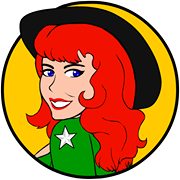 Texas Red Entertainment Game ShowsWe provide live interactive audio and visual trivia games, with original content and an entertaining host.Games included in Red’s Game Shows are our take on Jeopardy!, Family Feud, Wheel of Fortune, Who Wants to be a Millionaire, Name That Tune and Red’s Rowdy Rhymes.We provide all equipment – we can use the venue’s televisions, or provide a projector.We provide a trophy or Oscar to the overall winners.We provide promotional social media posts, events and posters, if requestedGames typically include 3 - 4 rounds last about 2 hours.The venue is responsible for providing 4 small prizes.Venue provides a $25 bar/food tab for the hosts.There is a $25 trip fee due to the host for any games cancelled within 3 hours of the show.Gail & Billy Geetexasredentertainment@gmail.com512-415-7956Facebook.com/TexasRedEntertainment  Website: www.texasredentertainment.comHappy venues include:			Mouton’s Bistro & BarLiberty Hill Beer Market			The Good Lot Cedar ParkRosati’s Pizza, Cedar Park			VFW Post 10427Leander Beer Market			Doghouse DrinkeryBarons Creek Wine Room			Time Out Sports BarScores Pizza, Belton				Suds Monkey Brewing